Филиал Муниципального автономного общеобразовательного учреждения«Прииртышская средняя общеобразовательная школа» - «Полуяновская средняя общеобразовательная школа»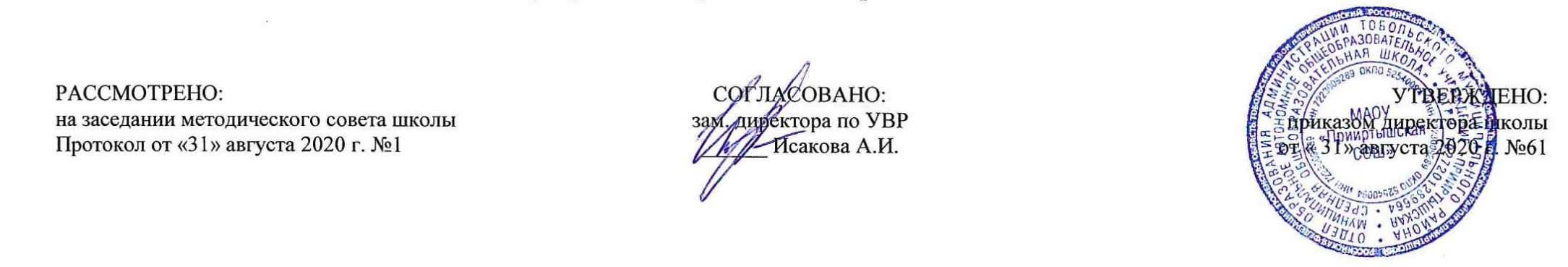 РАБОЧАЯ ПРОГРАММАпо биологии  для 5 классана 2020-2021 учебный годПланирование составлено в соответствииФГОС ОООСоставитель программы: Лазарева Эльвира Алиаскаровна, учитель биологии высшей квалификационной категориид. Полуянова    2020 год    	 Планируемые результаты освоения учебного предмета «Биология»            В результате изучения биологии у учащихся будут:1) сформирована система научных знаний о живой природе, закономерностях ее развития, исторически быстром сокращении биологического разнообразия в биосфере в результате деятельности человека, для развития современных естественнонаучных представлений о картине мира;2) сформированы первоначальные систематизированные представления о биологических объектах, процессах, явлениях, закономерностях, об основных биологических теориях, об экосистемной организации жизни, о взаимосвязи живого и неживого в биосфере; овладение понятийным аппаратом биологии;3) приобретен опыт использования методов биологической науки и проведения несложных биологических экспериментов для изучения живых организмов, проведения экологического мониторинга в окружающей среде;4) сформированы основы экологической грамотности: способности оценивать последствия деятельности человека в природе; выбирать целевые и смысловые установки в своих действиях и поступках по отношению к живой природе, осознание необходимости действий по сохранению биоразнообразия и природных местообитаний видов растений;5) сформированы представления о значении биологических наук в решении проблем необходимости рационального природопользования в условиях быстрого изменения экологического качества окружающей среды;6) освоены приемы рациональной организации труда и отдыха, выращивания и размножения культурных растений, ухода за ними.В результате изучения курса биологии в основной школе: Ученик научится пользоваться научными методами для распознания биологических проблем; давать научное объяснение биологическим фактам, процессам, явлениям, закономерностям, их роли в жизни организмов; проводить наблюдения за живыми объектами; описывать биологические объекты, процессы и явления; ставить несложные биологические эксперименты и интерпретировать их результаты.Ученик овладеет системой биологических знаний – понятиями, закономерностями, законами, теориями, имеющими важное общеобразовательное и познавательное значение; сведениями по истории становления биологии как науки.Ученик освоит общие приемы: выращивания и размножения культурных растений, ухода за ними; правила работы в кабинете биологии, с биологическими приборами и инструментами.Ученик приобретет навыки использования научно-популярной литературы по биологии, справочных материалов (на бумажных и электронных носителях), ресурсов Интернета при выполнении учебных задач.Ученик получит возможность научиться:осознанно использовать знания основных правил поведения в природе;выбирать целевые и смысловые установки в своих действиях и поступках по отношению к живой природе; ориентироваться в системе познавательных ценностей – воспринимать информацию биологического содержания в научно-популярной литературе, средствах массовой информации и Интернет-ресурсах, критически оценивать полученную информацию, анализируя ее содержание и данные об источнике информации;создавать собственные письменные и устные сообщения о биологических явлениях и процессах на основе нескольких источников информации, сопровождать выступление презентацией, учитывая особенности аудитории сверстников.Живые организмыУченик научится:выделять существенные признаки биологических объектов (клеток и организмов растений, грибов, бактерий) и процессов, характерных для живых организмов;аргументировать, приводить доказательства родства различных таксонов растений, грибов и бактерий;аргументировать, приводить доказательства различий растений, грибов и бактерий;осуществлять классификацию биологических объектов (растений, бактерий, грибов) на основе определения их принадлежности к определенной систематической группе;раскрывать роль биологии в практической деятельности людей; роль различных организмов в жизни человека;объяснять общность происхождения и эволюции систематических групп растений на примерах сопоставления биологических объектов;выявлять примеры и раскрывать сущность приспособленности организмов к среде обитания;различать по внешнему виду, схемам и описаниям реальные биологические объекты или их изображения, выявлять отличительные признаки биологических объектов;сравнивать биологические объекты (растения, бактерии, грибы), процессы жизнедеятельности; делать выводы и умозаключения на основе сравнения;устанавливать взаимосвязи между особенностями строения и функциями клеток и тканей, органов и систем органов;использовать методы биологической науки: наблюдать и описывать биологические объекты и процессы; ставить биологические эксперименты и объяснять их результаты;знать и аргументировать основные правила поведения в природе;анализировать и оценивать последствия деятельности человека в природе;описывать и использовать приемы выращивания и размножения культурных растений и ухода за ними;знать и соблюдать правила работы в кабинете биологии.Ученик получит возможность научиться:находить информацию о растениях, животных грибах и бактериях в научно-популярной литературе, биологических словарях, справочниках, Интернет ресурсе, анализировать и оценивать ее, переводить из одной формы в другую;основам исследовательской и проектной деятельности по изучению организмов различных царств живой природы, включая умения формулировать задачи, представлять работу на защиту и защищать ее.использовать приемы оказания первой помощи при отравлении ядовитыми грибами, ядовитыми растениями; работы с определителями растений; размножения и выращивания культурных растений;ориентироваться в системе моральных норм и ценностей по отношению к объектам живой природы (признание высокой ценности жизни во всех ее проявлениях, экологическое сознание, эмоционально-ценностное отношение к объектам живой природы);осознанно использовать знания основных правил поведения в природе; выбирать целевые и смысловые установки в своих действиях и поступках по отношению к живой природе; создавать собственные письменные и устные сообщения о растениях, бактерия и грибах на основе нескольких источников информации, сопровождать выступление презентацией, учитывая особенности аудитории сверстников;работать в группе сверстников при решении познавательных задач связанных с изучением особенностей строения и жизнедеятельности растений, грибов и бактерий, планировать совместную деятельность, учитывать мнение окружающих и адекватно оценивать собственный вклад в деятельность группы. Содержание учебного предмета «Биология»Тема 1. " Введение " (6 часов). Биология как наука. Методы изучения живых организмов. Роль биологии в познании окружающего мира и практической деятельности людей. Соблюдение правил поведения в окружающей среде. Бережное отношение к природе. Охрана биологических объектов. Правила работы в кабинете биологии, с биологическими приборами и инструментами. Пр.р. №1 «Фенологические наблюдения за сезонными изменениями в природе. Ведение дневника наблюдений». Эк.№1 «Многообразие живых организмов, осенние явления в жизни растений и животных». Тема 2. " Клеточное строение организмов " (11 часов). Клетка – основа строения и жизнедеятельности организмов. История изучения клетки. Методы изучения клетки. Строение и жизнедеятельность клетки. Бактериальная клетка. Животная клетка. Растительная клетка. Грибная клетка. Ткани организмов. Устройство увеличительных приборов. Приготовление микропрепарата кожицы чешуи лука. Пластиды. Химический состав клетки: неорганические и органические вещества. Жизнедеятельность клетки: поступление веществ в клетку (дыхание, питание). Жизнедеятельность клетки: рост, развитие. Деление клетки. Понятие «ткань». Л.р.№1 «Устройство лупы и светового микроскопа. Правила работы с ними» Л.р.№2 «Изучение клеток растения с помощью лупы» Л.р.№3 «Приготовление препарата кожицы чешуи лука, рассматривание его под микроскопом»Л.р.№4 «Приготовление препаратов и рассматривание под микроскопом пластид в клетках листа элодеи, плодов томатов, рябины, шиповника» Л.р.№5 «Приготовление препарата и рассматривание под микроскопом движения цитоплазмы в клетках листа элодеи» Л.р.№6 «Рассматривание под микроскопом готовых микропрепаратов различных растительных тканей».Тема 3. " Царство Бактерии. Царство Грибы " (7 часов). Бактерии, их строение и жизнедеятельность. Роль бактерий в природе, жизни человека. Меры профилактики заболеваний, вызываемых бактериями. Значение работ Р. Коха и Л. Пастера.Отличительные особенности грибов. Многообразие грибов. Роль грибов в природе, жизни человека. Грибы-паразиты. Съедобные и ядовитые грибы. Первая помощь при отравлении грибами. Меры профилактики заболеваний, вызываемых грибами. Лишайники, их роль в природе и жизни человека.П.р.№2 «Строение плодовых тел шляпочных грибов. Л.р.№7 «Строение плесневого гриба мукора. Строение дрожжей».Тема 4. " Царство Растения " (10 часов). Многообразие и значение растений в природе и жизни человека. Общее знакомство с цветковыми растениями. Растительные ткани и органы растений. Вегетативные и генеративные органы. Жизненные формы растений. Растение – целостный организм (биосистема). Условия обитания растений. Среды обитания растений. Сезонные явления в жизни растений. Л.р.№8 «Строение зеленых водорослей» Л.р.№9 «Строение мха (на местных видах)»Л.р.№10 «Строение спороносящего хвоща»Л.р.№11 «Строение спороносящего папоротника» Л.р.№12 «Строение хвои и шишек хвойных (на примере местных видов)»Л.р.№13 «Строение цветкового растения».Тематическое планирование предмета «Биология»Приложение Примечание: В рабочей программе использованы аббревиатуры:УОНЗ – урок «открытия» новых знаний; УР – урок рефлексии; УОМН – урок общеметодологической направленности; УРК – урок развивающего контроля.Календарно-тематический план№п/пРазделы, темыКоличество часов Рабочая программа№п/пРазделы, темыКоличество часов Рабочая программаТема 1. Введение61Биология - наука о живой природе12Методы исследования в биологии13Разнообразие живой природы. Царства живых организмов. Отличительные признаки живого от неживого14Среды обитания живых организмов. 15Экологические факторы и их влияние на живые организмы. Пр.р. №1 «Фенологические наблюдения за сезонными изменениями в природе. Ведение дневника наблюдений»16Обобщающий урок по теме: «Введение». 1Тема 2. Клеточное строение организмов117Устройство увеличительных приборов. Л.р.№1 «Устройство лупы и светового микроскопа. Правила работы с ними» 18Строение клетки. Л.р.№2 «Изучение клеток растения с помощью лупы».19Приготовление микропрепарата кожицы чешуи лука Л.р.№3 «Приготовление препарата кожицы чешуи лука, рассмотрение его под микроскопом».110Пластиды. Л.р.№4 «Приготовление препаратов и рассмотрение под микроскопом пластид в клетках листа элодеи, плодов томатов, рябины, шиповника».111Химический состав клетки: неорганические вещества112Химический состав клетки: органические вещества113Жизнедеятельность клетки: поступление веществ в клетку (дыхание, питание). Л.р.№5 «Приготовление препарата и рассмотрение под микроскопом движения цитоплазмы в клетках листа элодеи».114Жизнедеятельность клетки: рост, развитие115Деление клетки116Понятие «ткань». Л.р.№6 «Рассмотрение под микроскопом готовых микропрепаратов различных растительных тканей».117Обобщающий урок по теме «Клеточное строение организмов»1 Тема 3. Царство бактерии. Царство грибы718Бактерии, их разнообразие, строение и жизнедеятельность. 119Роль бактерий в природе и жизни человека120Грибы, их общая характеристика, строение и жизнедеятельность. Роль грибов в природе и жизни человека.121Шляпочные грибы. П.р.№2 «Строение плодовых тел шляпочных грибов».122Плесневые грибы и дрожжи. Л.р.№7 «Строение плесневого гриба мукора. Строение дрожжей».123Грибы-паразиты124Обобщающий урок по теме «Царство Бактерии. Царство Грибы»1Тема 4. Царство растения1025Ботаника — наука о растениях126Водоросли, их многообразие, строение, среда обитания. Л.р.№8 «Строение зеленых водорослей».127Роль водорослей в природе и жизни человек. Охрана водорослей128Лишайники129Мхи. Л.р.№9 «Строение мха».130Папоротники, хвощи, плауны. Л.р.№10 «Строение спороносящего хвоща». Л.р.№11 «Строение спороносящего папоротника»131Голосеменные растения. Л.р.№12 «Строение хвои и шишек хвойных».132Покрытосеменные растения. Л.р.№13 «Строение цветкового растения».133Происхождение растений. Основные этапы развития растительного мира134Обобщающий урок по теме «Царства Растения»1Итого за 1 четверть8Итого за 2 четверть8Итого за 3 четверть10Итого за 4 четверть8Итого:34№п\п№ в темеДатаДатаТемаТип урока, форма проведенияПланируемые предметные результаты№п\п№ в темепланфактТемаТип урока, форма проведенияПланируемые предметные результатыРаздел 1. Введение (6 часов)Раздел 1. Введение (6 часов)Раздел 1. Введение (6 часов)Раздел 1. Введение (6 часов)Раздел 1. Введение (6 часов)Раздел 1. Введение (6 часов)Раздел 1. Введение (6 часов)11Биология - наука о живой природеУОНЗОбзорная лекцияУчащиеся должны знать:- о многообразии живой природы;- царства живой природы: Бактерии, Грибы, Растения, Животные;Учащиеся должны уметь: - определять понятия «биология», «экология», «биосфера», «царства живой природы», «экологические факторы»;Учащиеся могут узнать:- науки, изучающие живую природу;Учащиеся смогут научиться:- определять понятия флора, фауна; 22Методы исследования в биологииУОНЗДиспутУчащиеся должны знать:- основные методы исследования в биологии: наблюдение, эксперимент, измерение; Учащиеся должны уметь: - определять понятия «методы исследования», «наблюдение», «эксперимент», «измерение»- пользоваться простыми биологическими приборами, инструментами и оборудованием;Учащиеся могут узнать:- современные методы биологии;33Разнообразие живой природы. Царства живых организмов. Отличительные признаки живого от неживогоУОНЗУрок-прогулкаУчащиеся должны знать:- о многообразии живой природы;- царства живой природы: Бактерии, Грибы, Растения, Животные;- признаки живого: клеточное строение, питание, дыхание, обмен веществ, раздражимость, рост, развитие, размножение;Учащиеся должны уметь: - определять понятия «царства живой природы», «царство Бактерии», «царство Грибы», «царство Растения» и «царство Животные»»;- отличать живые организмы от неживых;Учащиеся могут узнать:- науки, изучающие живую природу;Учащиеся смогут научиться:- определять понятия низшие растения, высшие растения44Среды обитания живых организмов. УР трансформированный урокУчащиеся должны знать:- о многообразии живой природы;- основные среды обитания живых организмов: водная среда, наземно-воздушная среда, почва как среда обитания, организм как среда обитания;Учащиеся должны уметь: - определять понятия «биология», «экология», «биосфера», «среда обитания», «место обитания»- характеризовать среды обитания организмов;Учащиеся могут узнать:- отличие среды обитания от местообитания; причины формирования черт приспособленности организмов к среде обитания;Учащиеся смогут научиться:- определять понятия абиотические факторы, биотические факторы, антропогенный;55Экологические факторы и их влияние на живые организмы.Пр.р. №1 «Фенологические наблюдения за сезонными изменениями в природе. Ведение дневника наблюдений»УОМНпрактикумУчащиеся должны знать:- о многообразии живой природы;- экологические факторы;- основные среды обитания живых организмов: водная среда, наземно-воздушная среда, почва как среда обитания, организм как среда обитания;Учащиеся должны уметь: - определять понятия «биология», «экология», «экологические факторы»;- характеризовать экологические факторы;Учащиеся могут узнать:- причины формирования черт приспособленности организмов к среде обитания;Учащиеся смогут научиться:- определять понятия абиотические факторы, биотические факторы, антропогенный; 66Обобщающий урок по теме: «Введение». УРКУчащиеся должны знать:- о многообразии живой природы;- основные методы исследования в биологии: наблюдение, эксперимент, измерение; - экологические факторы;- основные среды обитания живых организмов: водная среда, наземно-воздушная среда, почва как среда обитания, организм как среда обитания;- правила техники безопасности при проведении наблюдений и лабораторных опытов в кабинете биологии.Учащиеся должны уметь: - определять понятия «биология», «экология», «биосфера», «царства живой природы», «экологические факторы»;- пользоваться простыми биологическими приборами, инструментами и оборудованием;- характеризовать экологические факторы;- проводить фенологические наблюдения;- соблюдать правила техники безопасности при проведении наблюдений и лабораторных опытов.Раздел 2. Клеточное строение организмов (11 часов)Раздел 2. Клеточное строение организмов (11 часов)Раздел 2. Клеточное строение организмов (11 часов)Раздел 2. Клеточное строение организмов (11 часов)Раздел 2. Клеточное строение организмов (11 часов)Раздел 2. Клеточное строение организмов (11 часов)Раздел 2. Клеточное строение организмов (11 часов)71Устройство увеличительных приборов.Л.р.№1 «Устройство лупы и светового микроскопа. Правила работы с ними» УОМНпрактикумУчащиеся должны знать:- устройство лупы и микроскопа.Учащиеся должны уметь: - работать с лупой и микроскопом;- готовить микропрепараты и рассматривать их под микроскопом;Учащиеся могут узнать:- историю открытия клетки, ученых, внесших большой вклад в изучение клетки;82Строение клетки.Л.р.№2 «Изучение клеток растения с помощью лупы».УОМНпрактикумУчащиеся должны знать:- строение клетки;Учащиеся должны уметь: - определять понятия: «клетка», «оболочка», «цитоплазма», «ядро», - работать с лупой и микроскопом;- готовить микропрепараты и рассматривать их под микроскопомУчащиеся могут узнать:клетка – единица строения и жизнедеятельности, запасные вещества клетки, функции основных частей клетки; Учащиеся смогут научиться:- определять понятия «мембрана», «хромопласты», «лейкопласты»; объяснять отличия молодой клетки от старой;93Приготовление микропрепарата кожицы чешуи лукаЛ.р.№3 «Приготовление препарата кожицы чешуи лука, рассмотрение его под микроскопом».УОМНпрактикумУчащиеся должны знать:- строение клетки;Учащиеся должны уметь: - определять понятия: «клетка», «оболочка», «цитоплазма», «ядро»,- работать с лупой и микроскопом;- готовить микропрепараты и рассматривать их под микроскопомУчащиеся могут узнать:клетка – единица строения и жизнедеятельности, запасные вещества клетки, функции основных частей клетки; Учащиеся смогут научиться:- определять понятия «мембрана», «хромопласты», «лейкопласты»; объяснять отличия молодой клетки от старой;104Пластиды.Л.р.№4 «Приготовление препаратов и рассмотрение под микроскопом пластид в клетках листа элодеи, плодов томатов, рябины, шиповника».УОМНпрактикумУчащиеся должны знать:- строение клетки;Учащиеся должны уметь: - определять понятия: «клетка», «оболочка», «цитоплазма», «ядро», «ядрышко», «вакуоли», «пластиды», «хлоропласты», «пигменты», «хлорофилл»;- работать с лупой и микроскопом;- готовить микропрепараты и рассматривать их под микроскопом; - распознавать различные части клетки.Учащиеся могут узнать:клетка – единица строения и жизнедеятельности, запасные вещества клетки, функции основных частей клетки; Учащиеся смогут научиться:- определять понятия «мембрана», «хромопласты», «лейкопласты»;115Химический состав клетки: неорганические веществаУОНЗУченый советУчащиеся должны знать:- химический состав клетки;Учащиеся должны уметь: - определять понятия: «химический состав», «неорганические вещества», «органические вещества».Учащиеся могут узнать:макро- и микроэлементы, Учащиеся смогут научиться:доказывать, что клетка обладает всеми признаками живого организма; 126Химический состав клетки: органические веществаУОНЗУченый советУчащиеся должны знать:- химический состав клетки;Учащиеся должны уметь: - определять понятия: «химический состав», «неорганические вещества», «органические вещества».Учащиеся могут узнать:макро- и микроэлементы, Учащиеся смогут научиться:доказывать, что клетка обладает всеми признаками живого организма; 137Жизнедеятельность клетки: поступление веществ в клетку (дыхание, питание).Л.р.№5 «Приготовление препарата и рассмотрение под микроскопом движения цитоплазмы в клетках листа элодеи».УОМНпрактикумУчащиеся должны знать:- строение клетки;- основные процессы жизнедеятельности клетки;Учащиеся должны уметь: - определять понятия: «клетка», «оболочка», «цитоплазма», «ядро», «ядрышко», «вакуоли», «пластиды», «хлоропласты», - работать с лупой и микроскопом;- готовить микропрепараты и рассматривать их под микроскопом;Учащиеся могут узнать:клетка – единица строения и жизнедеятельности, космическую роль зеленых растенийУчащиеся смогут научиться:- определять понятия «мембрана»-объяснять отличия молодой клетки от старой, доказывать, что клетка обладает всеми признаками живого организма;148Жизнедеятельность клетки: рост, развитиеУОНЗУрок мудростиУчащиеся должны знать:- строение клетки;- основные процессы жизнедеятельности клетки;Учащиеся должны уметь: - определять понятия: «клетка», «оболочка», «цитоплазма», «ядро», «ядрышко», «вакуоли»Учащиеся могут узнать:- клетка – единица строения и жизнедеятельности, запасные вещества клетки, функции основных частей клетки; Учащиеся смогут научиться:- объяснять отличия молодой клетки от старой, доказывать, что клетка обладает всеми признаками живого организма159Деление клеткиУОНЗ Урок с использованием учебного кинофильмаУчащиеся должны знать:- строение клетки;- основные процессы жизнедеятельности клетки;Учащиеся должны уметь: - определять понятия: «клетка», «оболочка», «цитоплазма», «ядро», «ядрышко», «хромосомы»;Учащиеся могут узнать:клетка – единица строения и жизнедеятельности, запасные вещества клетки, функции основных частей клетки; Учащиеся смогут научиться:доказывать, что клетка обладает всеми признаками живого организма1610Понятие «ткань».Л.р.№6 «Рассмотрение под микроскопом готовых микропрепаратов различных растительных тканей».УОМНпрактикумУчащиеся должны знать:- строение клетки;- характерные признаки различных растительных тканей.Учащиеся должны уметь: - определять понятия: «клетка», «ткань»;- работать с лупой и микроскопом;- готовить микропрепараты и рассматривать их под микроскопом;- распознавать различные виды тканей.Учащиеся могут узнать:- клетка – единица строения и жизнедеятельности, Учащиеся смогут научиться:- определять понятия «основная ткань», «образовательная ткань», «проводящая ткань», «механическая ткань», «покровная ткань»;- находить отличительные особенности строения различных типов растительных тканей;1711Обобщающий урок по теме «Клеточное строение организмов»УРКУчащиеся должны знать:- устройство лупы и микроскопа;- строение клетки;- химический состав клетки;- основные процессы жизнедеятельности клетки;- характерные признаки различных растительных тканей.Учащиеся должны уметь: - определять понятия: «цитология», «клетка», «оболочка», «цитоплазма», «ядро», «ядрышко», «вакуоли», «пластиды», «хлоропласты», «пигменты», «хлорофилл», «химический состав», «неорганические вещества», «органические вещества», «ядро», «ядрышко», «хромосомы», «ткань»;- работать с лупой и микроскопом;- распознавать различные виды тканей.Раздел 3. Царство Бактерии. Царство Грибы (7 часов)Раздел 3. Царство Бактерии. Царство Грибы (7 часов)Раздел 3. Царство Бактерии. Царство Грибы (7 часов)Раздел 3. Царство Бактерии. Царство Грибы (7 часов)Раздел 3. Царство Бактерии. Царство Грибы (7 часов)Раздел 3. Царство Бактерии. Царство Грибы (7 часов)Раздел 3. Царство Бактерии. Царство Грибы (7 часов)181Бактерии, их разнообразие, строение и жизнедеятельность. УОНЗ Урок-путешествиеУчащиеся должны знать:- строение и основные процессы жизнедеятельности бактерий;- разнообразие и распространение бактерий;Учащиеся должны уметь: - давать общую характеристику бактериям;- отличать бактерии от других живых организмов;Учащиеся могут узнать:значение бактерий в процессах брожения, деятельность серо- и железобактерий;Учащиеся смогут научиться:- выращивать бактерии: картофельную и сенную палочку;192Роль бактерий в природе и жизни человекаУР урок-семинарУчащиеся должны знать:- разнообразие и распространение бактерий;- роль бактерий в природе и жизни человека.Учащиеся должны уметь: - объяснять роль бактерий в природе и жизни человека.Учащиеся могут узнать:значение бактерий в процессах брожения, деятельность серо- и железобактерий;203Грибы, их общая характеристика, строение и жизнедеятельность. Роль грибов в природе и жизни человека.УОНЗ (познавательный проект)Учащиеся должны знать:- строение и основные процессы жизнедеятельности грибов;- разнообразие и распространение грибов;- роль грибов в природе и жизни человека.Учащиеся должны уметь: - давать общую характеристику грибам;- отличать грибы от других живых организмов;- объяснять роль бактерий и грибов в природе и жизни человека.Учащиеся могут узнать:-жизнедеятельность грибов-хищниковУчащиеся смогут научиться:- выявлять у грибов черты сходства с растениями и животными.214Шляпочные грибы.П.р.№2 «Строение плодовых тел шляпочных грибов».УОМНпрактикумУчащиеся должны знать:- строение и основные процессы жизнедеятельности грибов;- разнообразие и распространение грибов;- роль грибов в природе и жизни человека.Учащиеся должны уметь: - давать общую характеристику грибам;- отличать грибы от других живых организмов;- отличать съедобные грибы от ядовитых;- объяснять роль грибов в природе и жизни человека.Учащиеся смогут научиться:- выявлять у грибов черты сходства с растениями и животными.225Плесневые грибы и дрожжи.Л.р.№7 «Строение плесневого гриба мукора. Строение дрожжей».УОМНпрактикумУчащиеся должны знать:- строение и основные процессы жизнедеятельности грибов;- разнообразие и распространение грибов;- роль грибов в природе и жизни человека.Учащиеся должны уметь: - давать общую характеристику грибам;- отличать грибы от других живых организмов;- объяснять роль грибов в природе и жизни человека.236Грибы-паразитыУР Урок-исследованиеУчащиеся должны знать:- строение и основные процессы жизнедеятельности грибов;- разнообразие и распространение грибов;- роль грибов в природе и жизни человека.Учащиеся должны уметь: - давать общую характеристику грибам;- отличать грибы от других живых организмов;- объяснять роль грибов в природе и жизни человека.247Обобщающий урок по теме «Царство Бактерии. Царство Грибы»УРКУрок-зачетУчащиеся должны знать:- строение и основные процессы жизнедеятельности бактерий и грибов;- разнообразие и распространение бактерий и грибов;- роль бактерий и грибов в природе и жизни человека.Учащиеся должны уметь: - давать общую характеристику бактериям и грибам;- отличать бактерии и грибы от других живых организмов;- отличать съедобные грибы от ядовитых;- объяснять роль бактерий и грибов в природе и жизни человека.Учащиеся могут узнать:- значение бактерий в процессах брожения, деятельность серо- и железобактерий; Учащиеся смогут научиться:- выявлять у грибов черты сходства с растениями и животными.Раздел 4. Царство Растения (10 часов)Раздел 4. Царство Растения (10 часов)Раздел 4. Царство Растения (10 часов)Раздел 4. Царство Растения (10 часов)Раздел 4. Царство Растения (10 часов)Раздел 4. Царство Растения (10 часов)Раздел 4. Царство Растения (10 часов)251Ботаника — наука о растенияхУОНЗлекцияУчащиеся должны знать:- основные методы изучения растений;- основные группы растений (водоросли, мхи, хвощи, плауны, папоротники, голосеменные, цветковые;- роль растений в биосфере и жизни человека;Учащиеся должны уметь: - давать общую характеристику растительного царства;- объяснять роль растений биосфере;Учащиеся смогут научиться:- уметь выявлять усложнения растений в связи с освоением ими суши, - выявлять приспособления у растений к среде обитания,262Водоросли, их многообразие, строение, среда обитания.Л.р.№8 «Строение зеленых водорослей».УОМНпрактикумУчащиеся должны знать:- основные группы растений (водоросли, мхи, хвощи, плауны, папоротники, голосеменные, цветковые), их строение и многообразие;Учащиеся должны уметь: - давать характеристику основным группам растений (водоросли, мхи, хвощи, плауны, папоротники, голосеменные, цветковые);Учащиеся могут узнать:- половое и бесполое размножение водорослей, Учащиеся смогут научиться:- выявлять приспособления у растений к среде обитания,273Роль водорослей в природе и жизни человек. Охрана водорослейУР урок-семинарУчащиеся должны знать:- роль водорослей жизни человека;Учащиеся должны уметь: - объяснять роль водорослей биосфере;- давать характеристику основным группам водорослей;Учащиеся смогут научиться:- выявлять приспособления у растений к среде обитания,284ЛишайникиУОНЗ Интегрированный урок с историей и географиейУчащиеся должны знать:- особенности строения и жизнедеятельности лишайников;Учащиеся должны уметь: - давать характеристику лишайникам;295Мхи.Л.р.№9 «Строение мха».УОМНпрактикумУчащиеся должны знать:- основные группы растений (водоросли, мхи, хвощи, плауны, папоротники, голосеменные, цветковые), их строение и многообразие;Учащиеся должны уметь: - давать характеристику основным группам растений (водоросли, мхи, хвощи, плауны, папоротники, голосеменные, цветковые);Учащиеся могут узнать:- жизненные циклы мхов - редкие и охраняемые растения Тюменской областиУчащиеся смогут научиться:- уметь выявлять усложнения растений в связи с освоением ими суши, - выявлять приспособления у растений к среде обитания,- различать лекарственные и ядовитые растения.306Папоротники, хвощи, плауны.Л.р.№10 «Строение спороносящего хвоща».Л.р.№11 «Строение спороносящего папоротника»УОМНпрактикумУчащиеся должны знать:- основные группы растений (водоросли, мхи, хвощи, плауны, папоротники, голосеменные, цветковые), их строение и многообразие;Учащиеся должны уметь: - давать характеристику основным группам растений (водоросли, мхи, хвощи, плауны, папоротники, голосеменные, цветковые);Учащиеся могут узнать:- жизненные циклы папоротников, - древовидные папоротники, - редкие и охраняемые растения Тюменской областиУчащиеся смогут научиться:- уметь выявлять усложнения растений в связи с освоением ими суши, - выявлять приспособления у растений к среде обитания,- различать лекарственные и ядовитые растения.317Голосеменные растения.Л.р.№12 «Строение хвои и шишек хвойных».УОМНпрактикумУчащиеся должны знать:- основные группы растений (водоросли, мхи, хвощи, плауны, папоротники, голосеменные, цветковые), их строение и многообразие;Учащиеся должны уметь: - давать характеристику основным группам растений (водоросли, мхи, хвощи, плауны, папоротники, голосеменные, цветковые);Учащиеся могут узнать:- жизненный цикл сосны, - редкие и охраняемые растения Тюменской областиУчащиеся смогут научиться:- уметь выявлять усложнения растений в связи с освоением ими суши, - выявлять приспособления у растений к среде обитания,- различать лекарственные и ядовитые растения.328Покрытосеменные растения.Л.р.№13 «Строение цветкового растения».УОМНпрактикумУчащиеся должны знать:- основные группы растений (водоросли, мхи, хвощи, плауны, папоротники, голосеменные, цветковые), их строение и многообразие;Учащиеся должны уметь: - давать характеристику основным группам растений (водоросли, мхи, хвощи, плауны, папоротники, голосеменные, цветковые);Учащиеся могут узнать:- покрытосеменные – господствующая группа растений,- редкие и охраняемые растения Тюменской областиУчащиеся смогут научиться:- уметь выявлять усложнения растений в связи с освоением ими суши, - выявлять приспособления у растений к среде обитания,- различать лекарственные и ядовитые растения.339Происхождение растений. Основные этапы развития растительного мираУОНЗтрансформированныйУчащиеся должны знать:- основные методы изучения растений;- происхождение растений и основные этапы развития растительного мира.Учащиеся должны уметь: - объяснять происхождение растений и основные этапы развития растительного мира.Учащиеся могут узнать:- древовидные папоротники, - покрытосеменные – господствующая группа растений,Учащиеся смогут научиться:- уметь выявлять усложнения растений в связи с освоением ими суши.3410Обобщающий урок по теме «Царства Растения»УРКУчащиеся должны знать:- основные методы изучения растений;- основные группы растений (водоросли, мхи, хвощи, плауны, папоротники, голосеменные, цветковые), их строение и многообразие;- особенности строения и жизнедеятельности лишайников;- роль растений в биосфере и жизни человека;- происхождение растений и основные этапы развития растительного мира.Учащиеся должны уметь: - давать общую характеристику растительного царства;- объяснять роль растений в биосфере;- давать характеристику основным группам растений (водоросли, мхи, хвощи, плауны, папоротники, голосеменные, цветковые);- объяснять происхождение растений и основные этапы развития растительного мира.